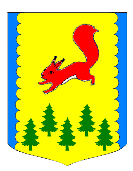 КРАСНОЯРСКИЙ КРАЙПИРОВСКИЙ МУНИЦИПАЛЬНЫЙ ОКРУГПИРОВСКИЙ ОКРУЖНОЙ СОВЕТ ДЕПУТАТОВРЕШЕНИЕ	В соответствии с Федеральным законом Российской Федерации от 02.03.2007 №25-ФЗ «О муниципальной службе в Российской Федерации», Законом Красноярского края от 27.12.2005 №17-4354 «О реестре должностей муниципальной службы», Уставом Пировского муниципального округа,  Пировский окружной Совет депутатов РЕШИЛ:	1. Внести в Перечень наименования должностей муниципальной службы Пировского муниципального округа, утвержденный решением Пировского окружного Совета депутатов от 17.12.2020 №6-42р следующие изменения.	1.1. Приложение к решению изложить в редакции согласно приложению к настоящему решению.	2. Опубликовать настоящее решение в газете «Заря» и разместить на официальном сайте администрации Пировского муниципального округа в сети Интернет.	3. Решение вступает в силу после официального опубликования в районной газете «Заря».ПЕРЕЧЕНЬнаименований должностей муниципальной службы Пировского муниципального округа	Раздел 1. Перечень наименований должностей муниципальной службы в администрации Пировского муниципального округа1.Высшая должность муниципальной службы	1.1.Первый заместитель Главы Пировского муниципального округа.	1.2.Заместитель Главы Пировского муниципального округа по обеспечению жизнедеятельности.	1.3.Руководитель Бушуйского территориального подразделения.	1.4.Руководитель Икшурминского территориального подразделения.	1.5.Руководитель Кетского территориального подразделения.	1.6.Руководитель Кириковского территориального подразделения.	1.7.Руководитель Комаровского территориального подразделения.	1.8.Руководитель Пировского территориального подразделения.	1.9.Руководитель Солоухинского территориального подразделения.	1.10.Руководитель Троицкого территориального подразделения.	1.11.Руководитель Чайдинского территориального подразделения.2.Главная должность муниципальной службы	2.1. Начальник отдела 	2.2.Заместитель начальника отдела3.Ведущая должность муниципальной службы	3.1.Заведующий отделом – главный бухгалтер 	3.2.Заместитель главного бухгалтера 4.Старшая должность муниципальной службы	4.1. Главный специалист 	4.2. Ведущий специалист 	4.3. Бухгалтер 	4.4. Системный администратор 5.Младшая должность муниципальной службы	5.1.Секретарь руководителя 	5.2.Специалист 1 категории 	5.3. Специалист 2 категории	Раздел 2. Перечень наименований должностей муниципальной службы в Пировском окружном Совете депутатов1.Главная должность муниципальной службы	1.1.Председатель контрольно-счетного органа2.Старшая должность муниципальной службы2.1.Ведущий специалист 	Раздел 3. Перечень наименований должностей муниципальной службы в структурных подразделениях администрации Пировского муниципального округа с образованием юридического лица3.1.Финансовый отдел администрации Пировского муниципального округа1.Главная должность муниципальной службы	1.1.Начальник отдела 	1.2. Заместитель начальника отдела2.Ведущая должность муниципальной службы	2.1. Главный бухгалтер3.Старшая должность муниципальной службы	3.1.Главный специалист 	3.2.Бухгалтер	3.3.Ведущий специалист 	3.4.Специалист 1 категории	3.2.Отдел культуры, спорта, туризма и молодежной политики администрации Пировского муниципального округа1.Высшая должность муниципальной службы1.1.Заместитель Главы Пировского муниципального округа по социальным вопросам-начальник отдела культуры, спорта, туризма и молодежной политики.2.Главная должность муниципальной службы2.1.Заместитель начальника отдела3.Старшая должность муниципальной службы3.1.Главный специалист 3.2.Ведущий специалист 3.3. Отдел образования администрации Пировского муниципального округа1.Высшая должность муниципальной службы1.1.Заместитель Главы Пировского муниципального округа по общественно-политическим вопросам-начальник отдела образования.2.Главная должность муниципальной службы2.1.Заместитель начальника отдела образования3.Старшая должность муниципальной службы3.1.Ведущий специалист27.05.2021с. Пировское№12-133рО внесении изменений в Перечень наименования должностей муниципальной службы Пировского муниципального округа, утвержденный решением Пировского окружного Совета депутатов от 17.12.2020 №6-42рПредседатель Пировского окружного Совета депутатов Председатель Пировского окружного Совета депутатов Глава Пировскогомуниципального      округаГлава Пировскогомуниципального      округа____________ Г.И. Костыгина    ___________ А.И. Евсеев    ___________ А.И. ЕвсеевПриложение к решению Пировского окружного Совета депутатов от 27.05.2021 года №12-133рУТВЕРЖДЕНО решением Пировского окружного Совета депутатов от 17.12.2020 года № 6-42р